Архив-онлайн. Росреестр Иркутской области рассказал о своем проекте.Хранить все документы на полках в архиве – совсем недавно это было обычным делом для каждой организации. Услуги по государственной регистрации права и кадастровому учету недвижимости всегда сопровождались большим объемом бумажных документов, содержащих на своих страницах всю информацию об имуществе и его правообладателях. В Иркутской области архивы дел правоустанавливающих документов располагались в каждом городе, занимаемые ими площади требовали постоянного расширения. И в 2015 году руководителем службы Виктором Петровичем Жердевым было принято решение о централизации всех архивов ведомства на единой площадке. Таким местом стало здание бывшего Ангарского электромеханического завода. В 2021 году было достигнуто соглашение о заключении единого договора безвозмездного пользования на все помещения, занимаемые архивом.На сегодняшний день на территории, превышающей четыре тысячи квадратных метров размещается более двух миллионов реестровых дел. Полным ходом идет их цифровизация - каждый день тысячи страниц дел правоустанавливающих документов переводятся в электронный вид. Такой подход дает огромное преимущество - при оказании государственных услуг любой хранящийся в архиве документ извлекается, сканируется и размещается в электронном архиве в течении 10-20 минут с момента получения запроса, что отражается на скорости, а значит и качестве работы всей службы.«Мы проделали огромную работу и организовали ее так, чтобы все заинтересованные лица, находясь в любом месте, могли быстро и удобным для них способом получать всю необходимую информацию» - отметила заместитель руководителя Управления Оксана Викторовна Арсентьева.К работе по цифровизации документов привлечены специалисты филиала ФГБУ «ФКП Росреестра» по Иркутской области. «Перевод документов в электронный вид будет способствовать выдаче выписок для граждан и бизнеса практически в он-лайн режиме» - пояснила директор Кадастровой палаты Татьяна Токарева. Пресс-служба Управления Росреестра по Иркутской областиПресс-служба филиала ФГБУ «ФКП Росреестра» по Иркутской области    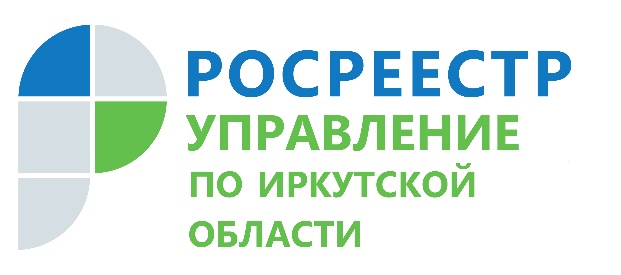 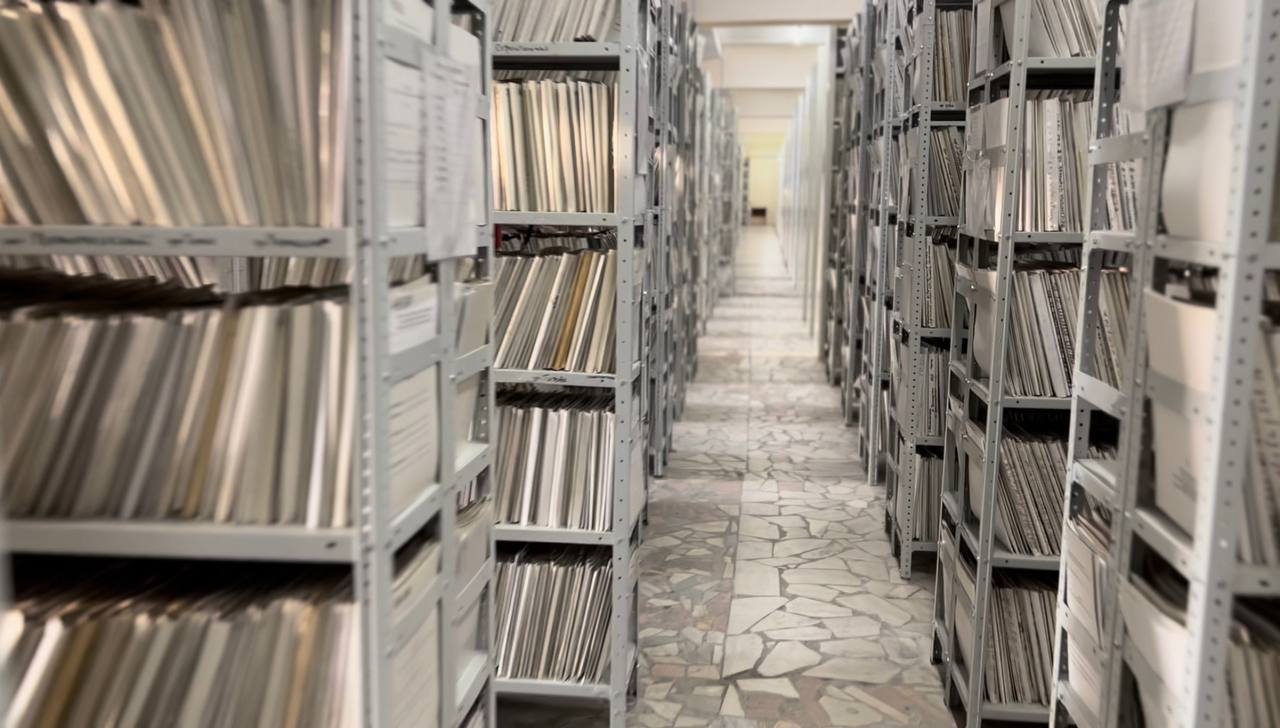 25 марта 2022